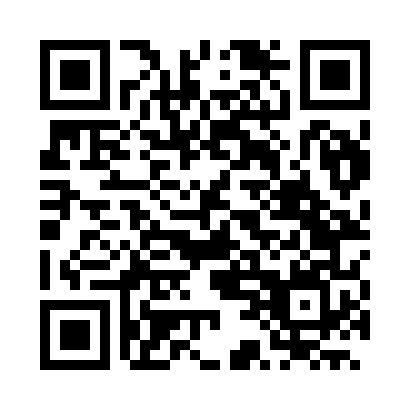 Prayer times for Brumado, BrazilWed 1 May 2024 - Fri 31 May 2024High Latitude Method: NonePrayer Calculation Method: Muslim World LeagueAsar Calculation Method: ShafiPrayer times provided by https://www.salahtimes.comDateDayFajrSunriseDhuhrAsrMaghribIsha1Wed4:435:5611:443:035:316:402Thu4:435:5611:443:035:316:403Fri4:435:5611:433:035:306:394Sat4:435:5711:433:025:306:395Sun4:445:5711:433:025:306:396Mon4:445:5711:433:025:296:387Tue4:445:5711:433:025:296:388Wed4:445:5811:433:015:286:389Thu4:445:5811:433:015:286:3810Fri4:445:5811:433:015:286:3711Sat4:445:5811:433:015:286:3712Sun4:455:5911:433:015:276:3713Mon4:455:5911:433:015:276:3714Tue4:455:5911:433:005:276:3715Wed4:455:5911:433:005:266:3716Thu4:456:0011:433:005:266:3617Fri4:456:0011:433:005:266:3618Sat4:466:0011:433:005:266:3619Sun4:466:0011:433:005:266:3620Mon4:466:0111:433:005:256:3621Tue4:466:0111:433:005:256:3622Wed4:466:0111:433:005:256:3623Thu4:476:0211:433:005:256:3624Fri4:476:0211:443:005:256:3625Sat4:476:0211:443:005:256:3626Sun4:476:0311:443:005:256:3627Mon4:486:0311:443:005:256:3628Tue4:486:0311:443:005:256:3629Wed4:486:0311:443:005:256:3630Thu4:486:0411:443:005:256:3631Fri4:486:0411:443:005:256:36